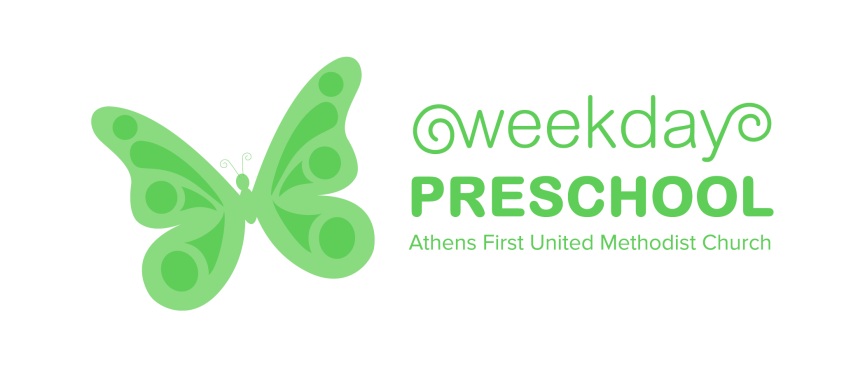 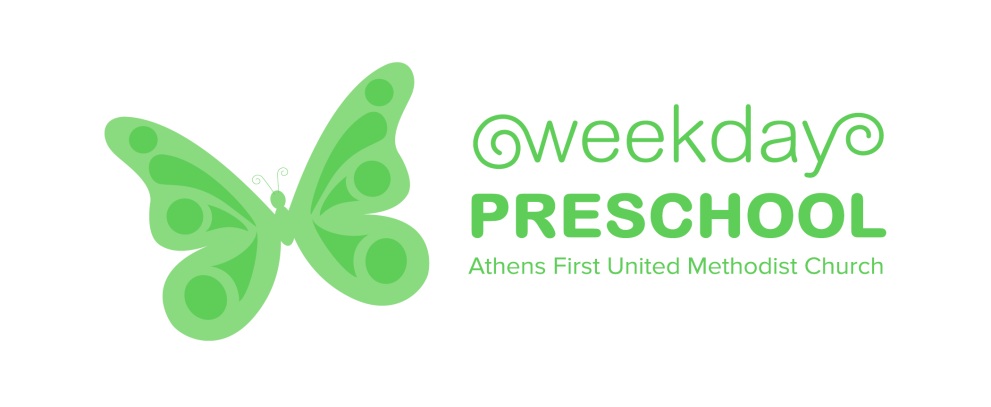 SUMMER CAMPS 2019Early Bird Registration Deadline – March 8General Registration Deadline – April 15Let’s Take a Trip! 						          May 13-17  “God made the world and everything in it!”  - Psalm 89:11    Join us at this camp for a trip around the world exploring different habitats that God has made!  Each day we will discover a new place and the animals that live there.  The habitats we will learn about include the Rainforest, the Desert, the Swamp, the Savannah, and even the Arctic!  This will be an exciting week with optional dress-up days to go along with each day’s theme.  The boys and girls will set off on a new adventure each day!The Colors of Jesus               					 May 20-24“I have come that they may have life and have it to the full!” – John 10:10   At this camp we will take a journey through the life of Jesus!  Each day the boys and girls will learn about Jesus through Bible stories and songs.  We will use a different color each day to focus our attention on different aspects of Jesus’ life here on earth.  Children will have the opportunity to wear these different colors each day:     Monday:  yellow     Tuesday:  blue     Wednesday:  green     Thursday:  brown     Friday: red and purple  God’s word will guide us through both of these weeks of camp as we have fun, learn, and play!  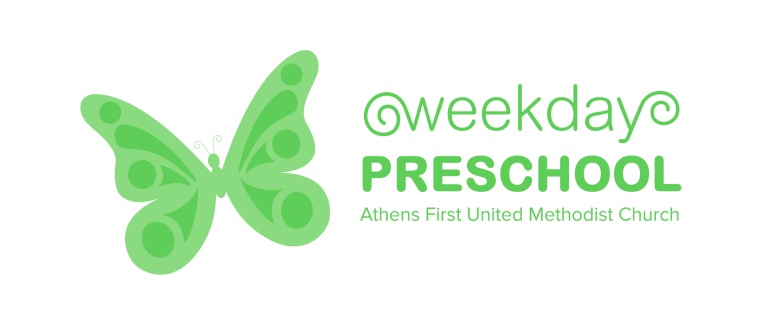 AFUMC Weekday Preschool Summer CampsSummer 2019CAMP OVERVIEWEach camp is Monday through Friday from 8:45 a.m. to 12 p.m. Cost is $115 per week due with registration form.A weeklong theme culminating in “Fun Friday” with popsicles, bubbles, sidewalk chalk, and more!Story & Music Time, Art & Crafts, Happy Feet, and Playground Time DailyPrayers at Snack TimeBible verses and stories featured to connect the theme with our faith! AGES SERVED/CLASSES OFFEREDChildren who are 2 by 12/31/18 through rising kindergarteners (those just completing PreK) will be served.  Generally, classes will be grouped as Young 2’s, 2’s, 3’s and 4’s using birthdates unless otherwise requested.  Depending on camp enrollment, some ages may be combined to ensure safe student/teacher ratios.CAMP POLICIESDiscounts: Early Bird $15 discount brings the camp fee to $100 for those who pay in full by March 8.Sibling discount: Regular fee for the first child; $10 discount for each sibling. Early bird and sibling discounts can be combined.General registration deadline is April 15.  You will not be guaranteed a spot at camp after this date.  Illness policy: Children need to be healthy to attend camp, meaning without significant cough or colored nasal discharge. No diarrhea, vomiting, or fever within 24 hours of attending camp.  What to wear/bring: Send your camper in comfortable clothes that can get dirty with a backpack or tote bag with a change of clothes and a water bottle daily.  Snack will be provided.  We are a nut-free school/church.  Drop-off/Pick-up: We encourage you to utilize our carpool line for drop off and pick up!    Enter the church parking lot from Washington Street and form the line through the Hancock Street portico.  When exiting, please turn right.  Teachers may unbuckle your child in the morning.  At pick-up, teachers will walk the children to you but are not allowed to buckle straps.  You may, of course, walk your child to the classroom whenever you prefer.Sitter picking up? Riding home with a friend?  If anyone other than a parent will be picking up your child, please alert your child’s camp teacher with a dated written note with the full name and phone number of the person picking up in their bag/backpack or an email Preschool@athensfirstumc.org.  This person will be asked for a picture ID to verify identity.  We ask that these persons walk in the Washington Street doors the first time they pick up instead of using the carpool line.  Once we know them, they may use carpool thereafter.  WEEKDAY PRESCHOOL SUMMER CAMP REGISTRATION FORMChild’s Name: 							  Birth Date : 	           /            /		     Class Requested and Recommended Birthdate Range : (For camp, the class name will match the class your child just completed in preschool.  If he/she was a 3 in preschool, he/she is still a 3 for Camp.)         4’s (9/1/13 - 8/31/14)      3’s (9/1/14 - 8/31/15)      2’s (9/1/15 - 8/31/16)      Young 2’s (9/1/16 - 12/31/16)                  Let’s Take a Trip                              	  The Colors of Jesus                 	                                  May 13-17, 2019	                                         May 20-24, 2019	   Mother: 						Father:							Home Address: _________________________________________City/ST/Zip: 					Mother’s Email: 												Father’s Email: 												Please list parent contact numbers in the order you wish us to call  in the case of accident/illness.Name				Relationship			Phone #			1.													2.													3.													4.													In the event a parent cannot be reached, please list others you would like to be contacted in an       emergency.  Listing these persons grants them permission to transport your child from school.  Name					Relationship			Phone #		1.													2.													3.													4. 													Please list any conditions including asthma or allergies the preschool staff should be aware: Insurance Carrier: __________________________ 	Policy Number:				By signing below, the parent consents to enroll the child listed above in Weekday Preschool Camp and agrees to abide by all camp policies.  In the event of an emergency, your consent also grants permission for Camp staff to administer medicine or call Rescue Squad if parents cannot be reached.Parent Signature: 								Date:  ______________________